附件2：中国博士后科学基金第12批特别资助（站前）项目评审说明中国博士后科学基金会组织专家会议评审。具体程序为：1.按照申请人申报项目所属一级学科对申请材料进行分组。2.按照一级学科为每个评审学科组聘请5名以上专家，一般组内每个一级学科至少聘请一名同行专家。3.根据参评人数，将资助名额按比例分配至各一级学科。4.组织召开专家评审会议。评审专家在网上审阅材料，投票确定拟资助人员。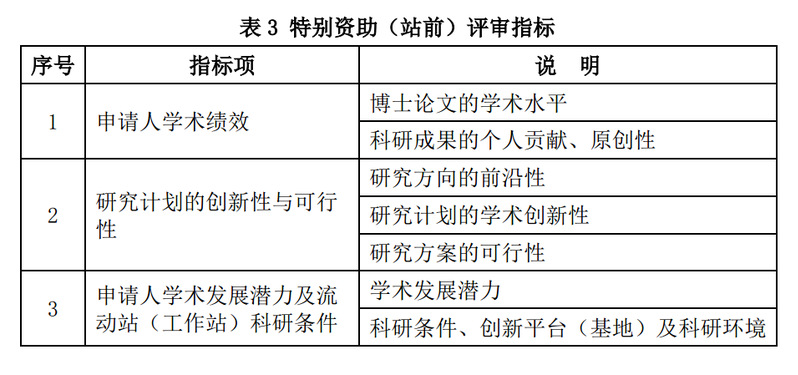 